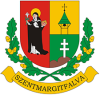 58/2020.(XI.30.) képviselő-testületi határozatTárgy: Atroplusz Kft-vel történő közétkeztetési szolgáltatási szerződés kötése58/2020.(XI.30.) képviselő-testületi határozatAtroplusz Kft-vel történő közétkeztetési szolgáltatási szerződés kötése tárgyábanSzentmargitfalva Község Polgármestere Szentmargitfalva Község Önkormányzata Képviselő-testületének feladat- és hatáskörében eljárva, a veszélyhelyzet kihirdetéséről szóló 478/2020. (XI. 3.) Korm. rendelettel kihirdetett veszélyhelyzetben, a katasztrófavédelemről és a hozzá kapcsolódó egyes törvények módosításáról szóló 2011. évi CXXVIII. törvény 46. § (4) bekezdése alapján, Atroplusz Kft-vel történő közétkeztetési szolgáltatási szerződés kötése tárgyában az alábbi határozatot hozza:Szentmargitfalva Község Polgármestere Szentmargitfalva Község Önkormányzata Képviselő-testületének feladat- és hatáskörében eljárva, a veszélyhelyzet kihirdetéséről szóló 478/2020. (XI. 3.) Korm. rendelettel kihirdetett veszélyhelyzetben, a katasztrófavédelemről és a hozzá kapcsolódó egyes törvények módosításáról szóló 2011. évi CXXVIII. törvény 46. § (4) bekezdése alapján 2021. január 1. napjától 5 év határozott időtartamra szociális igazgatásról és szociális ellátásokról szóló 1993. évi III. törvény 62. §-ban fogalt étkeztetés, szünidei nyári gyermekétkeztetés, valamint vendégétkeztetés biztosítására vonatkozóan közétkeztetési szolgáltatás nyújtására szerződés köt az Atroplusz Közétkeztetési és Szolgáltató Kft. (Cg.: 18-09-108430, székhelye: 9800 Vasvár, József Attila u. 23-25., adószám: 14581094-2-18, képviseli: Kóbor Attila ügyvezető) szolgáltatóval. Szentmargitfalva Község Polgármestere a közétkeztetési szolgáltatás nyújtására vonatkozó szerződés tervezetét az előterjesztés szerinti formában jóváhagyja és felkéri dr. Resch Karolina jegyzőt, hogy a döntésről az érintetteket értesítse.INDOKOLÁSSzentmargitfalva Község Önkormányzata a szociális igazgatásról és szociális ellátásokról szóló 1993. évi III. törvény 62. §-ban fogalt étkeztetés, a szünidei gyermekétkeztetés, valamint a vendégétkeztetés biztosítására 2020. június 15. napi hatállyal közétkeztetési szerződést kötött a Becsehelyi Önkormányzati Konyhával, illetve a Becsehelyi Önkormányzati Konyha nyári és téli leállása idejére pedig a lovászi Önkiszolgáló Étterem és Turistaszállóval. Az étel Becsehelyről, illetve Lovásziból történő elszállításáról Csörnyeföld Község Önkormányzata és Muraszemenye Község Önkormányzata közösen, a falugondnoki szolgálatok közreműködésével, heti váltásban gondoskodik. 2021. január 1. napjától Csörnyeföld Község Polgármestere Muraszemenye Község Polgármester is döntött a becsehelyi és lovászi konyhával kötött szerződések megszüntetéséről és 2021. január 1. napjától mindkét önkormányzat az Atroplusz Kft.-vel kötött szerződést a közétkeztetési feladatok ellátásra.  Mivel 2021. január 1. napjától a két önkormányzat az ebéd kiszállításában nem vesz részt, az étel Becsehelyről, illetve Lovásziból történő elszállítását Szentmargitfalva Község Önkormányzata egyedül nem tudja megoldani.Magyarország Kormánya a 478/2020. (XI. 3.) Korm. rendelettel 2020. november 4. napjától veszélyhelyzetet hirdetett, amelynek időtartama alatt a katasztrófavédelemről és a hozzá kapcsolódó egyes törvények módosításáról szóló 2011. évi CXXVIII. törvény (Katv.) 46. § (4) bekezdése alapján a települési önkormányzat képviselő-testületének feladat- és hatáskörét az polgármester gyakorolja. A Kat. 45. § (4) bekezdésében biztosított hatáskört Magyarország helyi önkormányzatairól szóló 2011. CLXXXIX. törvény 9. § -ban foglalt jóhiszeműség követelményének betartásával és társadalmi rendeltetésének megfelelően kell gyakorolni úgy, hogy az így hozott döntések megfeleljenek a szükségesség és arányosság követelményének. A határozathozatal szükségességének és arányosságának vizsgálata során megállapítottam, hogy a közétkeztetés vonatkozásában szolgáltatóváltás szükséges, azzal nem várható meg a veszélyhelyzet vége. 2021. január 1. napjától sem Csörnyeföld Község Önkormányzata, sem Muraszemenye Község Önkormányzata az ebéd kiszállításában nem vesz részt. Ugyanakkor Szentmargitfalva Község Önkormányzata számára az ebéd Becsehelyről és Lovásziból történő napi szállítása a falugondnoki szolgálatot nagy mértékben leterhelné, a falugondnokot egyéb teendői ellátásától vonná el. Másrészt önkormányzatunk számára a Becsehelyről és Lovásziból történő napi ebédszállítás gazdaságtalan, különösen az étkezésben részt vevők alacsony számára tekintettel.A fentiekre tekintettel a Csörnyeföld és Muraszemenye Község Önkormányzataihoz hasonlóan - indokolt az Atroplusz Kft-vel közétkeztetési szolgáltatás nyújtására szerződést kötni.A fentiek alapján az Atroplusz Kft-vel közétkeztetési szolgáltatás nyújtására vonatkozó szerződés megkötéséről döntöttem. A határozat a fent hivatkozott jogszabályokon alapul.Határidő: 2020. december 31.Felelős: Molnár János polgármesterSzentmargitfalva, 2020. november 30.										Molnár János			  						            polgármester58/2020. (XI. 30.) képviselő-testületi határozat mellékleteSZERZŐDÉSKÖZÉTKEZTETÉSI SZOLGÁLTATÁS NYÚJTÁSÁRAamely létrejöttközött (továbbiakban együtt: Felek) az alulírt napon, a következő feltételekkel:1./ A szerződés tárgya1.1. A jelen szerződés alapján a Szolgáltató szociális étkeztetés és szünidei gyermekétkeztetés  közétkeztetési szolgáltatást nyújt a Megrendelő részére a szerződésben meghatározott, Megrendelő által fenntartott/működtetett –e szerződésben külön megjelölt- nevelési-oktatási és egyéb intézményekben, mint szolgáltatási helyeken. A szolgáltatás a közétkeztetés során nyújtandó élelmiszer alapanyagok, élelmiszerek beszerzésére, étel-előállításra terjed ki. A szolgáltató tevékenységét a vendéglátó-ipari termékek előállításának…stb. feltételeiről szóló 62/2011 (VI.30.) VM rendelet előírásainak, a szabványoknak és szakmai szokásoknak megfelelően végzi. A Szolgáltató kijelenti, hogy a közétkeztetési szolgáltatásra is kiterjedően rendelkezik:HACCP élelmiszer biztonsági rendszer,2./ A szerződés hatálya, időtartamaA Felek szerződésüket 2021. január 1-től kezdődő hatállyal 5 éves határozott időtartamra kötik. 3./ Teljesítési időszakokA szolgáltatás a szerződés tartama alatt a Megrendelő által működtetett szociális étkeztetés esetén az évben a munkanapokhoz (hétfőtől-péntekig), a szünidei gyermekétkeztetés esetén a nevelési-oktatási intézmények (őszi, téli, tavaszi és nyári szünet) időszakához igazodik.4./ A felek együttműködése, adatszolgáltatás4.1. A Felek e szerződésből származó kötelezettségeik teljesítése, jogaik gyakorlása során a jóhiszeműség és tisztesség követelményének megfelelően kötelesek egymással fokozottan együttműködni, ennek során kötelesek kölcsönösen elősegíteni, hogy a másik fél esedékes kötelezettségét határidőben teljesíthesse, kötelesek egymást késedelem nélkül értesíteni a szerződés teljesítésével összefüggésben felmerülő, azt befolyásoló összes lényeges körülményről.4.2. A Megrendelő kötelezettséget vállal arra, hogy a szolgáltatás teljesítésének alapfeltételeként intézményenként, az érintett intézmény útján a Szolgáltató részére az adagszám megállapításához a napi megrendelések leadása során a tárgynapot 24 órával megelőzően megadja az étkezők létszámát. Ilyen adatszolgáltatás hiányában a Szolgáltató a tárgynapot megelőző napra jelzett létszámadat figyelembe vételével teljesít.5./ A szerződés teljesítésének módja, helye5.1. A Szolgáltató a szerződés tárgyát képző ételadagokat a külön szerződéssel bérelt főzőkonyhájában alvállalkozó bevonásával, saját és/vagy az alvállalkozó megfelelő szakképzettségű alkalmazottaival a szolgáltatáshoz szükséges, hatóságilag engedélyezett anyagok és berendezések alkalmazásával elkészíti, s jelen szerződésben foglaltak szerint Megrendelő részére közétkeztetés keretében az 5.5. pontban részletezett szolgáltatási/átadási helyen átadja, kiszolgálja. 5.2A tevékenység ellátásához szükséges hatósági engedélyek beszerzése Szolgáltató kötelessége.A Szolgáltató tárgyhetet megelőző 10 nappal a következő hétre vonatkozó – szerződés szerint összeállított – menüsorokat (étlapokat) a Megrendelőnek eljuttatja, azzal, hogy a Megrendelő azt ellenőrzi, a jogszabályok és szakmai szabályok keretei között javaslatot tehet. Az igényeket a normakereten belül a felhasználható nyersanyagnorma összeghatáráig kell teljesíteni.5.3. A Szolgáltató az ételek elkészítéséhez szükséges alapanyagokat saját költségén szerzi be, a nyersanyag norma figyelembevételével. Az alapanyagok beszerzése során az élelmiszer-egészségügyi előírásokat köteles betartani.5.4. A keletkezett ételhulladék, moslék jogszabályok szerinti elszállításáról Szolgáltató gondoskodik.5.5. A Felek megállapodnak, hogy a Szolgáltató a következő intézmények részére nyújtja a szolgáltatást:Az átvételtől az ételek megfelelő szállításáért, minőségük megőrzéséért a Megrendelő felel. Az étel mennyiségi átvétele szállítólevél alapján történik. A minőségi kifogás a Szállító képviselőjének jelenlétében felvett jegyzőkönyv alapján legalább három független személy egybehangzó véleményével legkésőbb az átvételt követő 3 órán belül közölhető.6./ A szolgáltatás ellenértéke, megfizetésének módja, díjmódosítás6.1. A Szolgáltatás díjait a jelen szerződés 1 sz. elválaszthatatlan mellékletét képező díjjegyzék tartalmazza. Az ár tartalmazza az étel nyersanyagai beszerzésének, elkészítésének, előírásszerű szállításának, tárolásának, szükség szerinti kezelésének, a göngyölegeknek a költségeit és minden egyéb, a szerződésszerű teljesítéssel kapcsolatban felmerülő díjat és költséget.6.2. A Megrendelő intézményei útján saját kockázatára köteles a szolgáltatást igénybe vevőktől a térítési díjakat beszedni, ennek elmaradása a Szolgáltatóval szemben fennálló fizetési kötelezettségét nem érinti. A Megrendelő köteles a beszedett térítési díjat gazdálkodása során elkülönítetten kezelni és a Szolgáltató rendelkezésére tartani, azt nem jogosult egyéb célokra felhasználni.A Szolgáltató, a tárgyhónap összesített teljesítéseiről, a tárgyhónapot követő hónap 15. napjáig számlát állít ki. A szolgáltatási díjat a megrendelő a számla kiállítás napjától 15 nap fizetési határidőn belül átutalással fizeti meg. A Szolgáltató a Megrendelő részére a számlát az alábbi bontásban állítja ki az alábbiak szerint:Szociális étkeztetés:   		Szentmargitfalva Község ÖnkormányzataSzékhelye: 8872 Szentmargitfalva, Fő út 14.				adószáma: 15436557-1-20                                   		bankszámlaszáma: 11749046-15436557Szünidei gyermekétkeztetés:     Szentmargitfalva Község ÖnkormányzataSzékhelye: 8872 Szentmargitfalva, Fő út 14.adószáma: 15436557-1-20				bankszámlaszáma: 11749046-15436557A Szolgáltató jogosult a Megrendelő fizetési késedelme esetén a Ptk 6:155. § alapján késedelmi kamatot valamint a behajtási költségátalányról szóló 2016. évi IX. tv rendelkezései szerint behajtási költségátalányt érvényesíteni.6.3. A szolgáltatás díjai 2021. december 31. napjáig az e szerződés mellékletében meghatározott mértékben változatlanok.  A Szolgáltató ezt követően az esetleges meghosszabbodással érintett naptári évre vonatkozóan tárgyév november 20. napjáig terjeszti elő a Szolgáltatási díj módosítására vonatkozó javaslatát. A díj módosítás a tárgyév január 01. napjától hatályos. Rendkívüli díjkorrekcióra a közüzemi díjak, előállítási költségek és nyersanyagárak év közbeni módosulása esetén kizárólag közös megegyezéssel legfeljebb fél éves gyakorisággal kerülhet sor.7./ A szerződés megszűnése, megszüntetése7.1. A Felek megállapodnak, hogy jelen szerződés megszűnik a Felek közös megegyezésével.7.2. A szerződés megszüntethető rendes felmondással, amely bármikor közölhető úgy, hogy a felmondási idő hat hónap.7.3. A Felek bármelyike jogosult a szerződést a másik Fél súlyos, vagy ismétlődő szerződésszegése esetén 30 nap felmondási idővel megszűntetni. A Felmondás közlését megelőzően a következményekre történő figyelmeztetéssel fel kell hívni a másik Felet a szerződésszegő magatartás abbahagyására, avagy következményeinek elhárítására, kivéve, ha a szerződésszegő magatartás súlyossága, következményeinek elháríthatatlansága miatt ez a felmondást közölni kívánó Féltől nem elvárható. A Szolgáltató nem köteles felmondási időt biztosítani, ha a Megrendelő felszólítás ellenére nem tesz eleget fizetési kötelezettségének. A felmondást az alapjául szolgáló magatartás folytatásától vagy megismétlésétől számított nyolc napon belül írásban kell közölni.Ha a Szolgáltató a szerződést nem mondja fel, választása szerint szolgáltatási helyre korlátozottan, vagy a teljes szolgáltatás tekintetében, a Megrendelő előzetes értesítése mellett 30 napot meghaladó fizetési késedelem esetén jogosult a teljesítés felfüggesztésére és a felfüggesztés időtartamára a megelőző hónap átlagos létszámadatának figyelembe vételével kalkulált elmaradt napi bevétel 20% át kitevő késedelmi kötbér érvényesítésére. A Felfüggesztés tartama legfeljebb a Megrendelő tartozásának rendezéséig tart.8./ A szerződés módosítása, jognyilatkozatokA felek megállapodnak, hogy jelen szerződés módosítása kizárólag írásban lehetséges, illetőleg a felek a jelen szerződéssel kapcsolatos jognyilatkozataikat erre irányuló kifejezett szerződéses rendelkezés hiányában is írásban kötelesek egymással szemben megtenni. Bármely jognyilatkozat kézbesítésének sikertelensége esetén a kézbesítés megkísérlésétől számított ötödik munkanapon a nyilatkozat kézbesítettnek tekintendő.9./ Jogviták rendezéseA felek megállapodnak, hogy vitáikat egymással elsősorban tárgyalásos úton kívánják rendezni, kötelesek erőfeszítéseket tenni bármely konfliktus felmerülése esetén, hogy azt szerződésük szellemében a másik fél méltányos érdekeinek figyelembevételével kétoldalú megbeszéléseken mindkét fél által békésnek tekintett megoldással oldják fel. Amennyiben a konfliktust a felek kétoldalú tárgyalásaikkal 30 napon belül lezárni nem tudják, úgy a jelen szerződésből vagy azzal összefüggésben, annak megszegésével vagy értelmezésével kapcsolatban keletkező jogvitájuk elbírálása tekintetében a felek alávetik magukat a hatáskörrel rendelkező Szombathely Járásbíróság, vagy Szombathely Törvényszék kizárólagos illetékességének. 10./ TitoktartásA felek e megállapodásuk során tudomásukra jutó minden lényeges információt –a közérdekű adatok nyilvánosságára vonatkozó jogi szabályozás figyelembe vétele mellett- üzleti titokként, bizalmas adatként kötelesek kezelni, azt harmadik illetéktelen személy számára nem adhatják ki. A titoktartási kötelezettség alóli felmentést a felek írásban adhatják meg egymás számára. Nem minősül a titoktartási kötelezettség megszegésének a Megrendelővel vagy a Szolgáltatóval együttműködő, teljesítését elősegítő üzleti partner tájékoztatása. 11./ Vegyes és záró rendelkezések11.1. A Megrendelő kötelezettséget vállal, hogy a Szolgáltatót haladéktalanul értesíti minden olyan eseményről, adataiban bekövetkező változásokról, amely jogalanyiságát, ügyletkötési képességét vagy készségét, képviseletét vagy a számlázás adattartalmát érintheti.A Megrendelő kijelenti, hogy képviseletében aláíró Molnár János polgármester a Megrendelő önálló képviseletére jogosult, jelen szerződés aláírására a Megrendelő szervezettől felhatalmazással rendelkezik. 11.2. A felek megállapodnak, hogy amennyiben e szerződés valamely rendelkezése érvénytelennek bizonyulna, úgy az nem érinti e szerződés érvényességét, és az érvénytelen rendelkezés helyébe a felek ügyletkötéskor fennállt feltehető akaratának leginkább megfelelő szabályozás lép.11.3. A jelen szerződésben nem szabályozott kérdésekben a Ptk., az élelmiszerláncról és hatósági felügyeletéről szóló 2008. évi XLVI. törvény, a vendéglátó-ipari termékek előállításának feltételeiről .. stb. szóló 62/2011 (VI.30.) VM rendelet, az élelmiszer-előállítás és forgalomba hozatal egyes élelmiszer-higiéniai feltételeiről és az élelmiszerek hatósági ellenőrzéséről szóló 68/2007. (VII. 26.) FVM-EüM-SZMM együttes rendelet, valamint az aláírásakor hatályos egyéb jogszabályok rendelkezései az irányadók.11.4. A felek kijelentik, hogy jelen szerződés öt számozott és összetűzött oldalból áll, azt elolvasták, közösen értelmezték, és mint akaratukkal egyezőt jóváhagyólag aláírták.Kelt: Szentmargitfalva, 2020. …………………………….…………………………………………….                           ……………………………………………ATROPLUSZ Kft.                                                                Szentmargitfalva Község ÖnkormányzataSzolgáltató	                           			    Megrendelőképv.: Kóbor Attila ügyvezető				    képv.:  Molnár János polgármesterszámú mellékletA szolgáltatás díjai 2021. január 1-tőlegyrészről ATROPLUSZ Közétkeztetési és Szolgáltató Kft. székhelye: (9800 Vasvár, József Attila u. 23-25.)képviseli: Kóbor Attila ügyvezető cégjegyzékszám: Cg.: 18-09-108430adószáma: 14581094-2-18bankszámlaszáma: 12094507-01613293-00100000mint szolgáltató, (továbbiakban: Szolgáltató),MásrészrőlSzentmargitfalva Község ÖnkormányzataSzékhelye: 8872 Szentmargitfalva, Fő út 14.képviseli: Molnár János polgármesternyilvántartási száma: (törzsszám) adószáma: 15436557-1-20bankszámlaszáma: 11749046-15436557mint megrendelő (továbbiakban: Megrendelő)szolgáltatás megnevezéseIntézmény/önkormányzatSzolgáltatási helyszociális étkeztetésSzentmargitfalva Község Önkormányzata8872 Muraszemenye Béke út 6-8. A épületszünidei gyermekétkeztetésSzentmargitfalva Község Önkormányzata8872 Muraszemenye Béke út 6-8. A épületnettó árÁFA 27%bruttó árfelnőtt szociális étkeztetés „A”693187880felnőtt szociális étkeztetés „B”748202950szünidei étkeztetés543147690